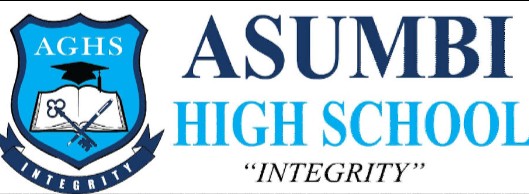                 FORM 4 ENTRANCE EXAMS 2023 NAME…………………………………………………………….ADM…………….CLASS…………..313/1CHRISTIAN RELIGIOUS EDUCATIONPAPER 1TIME: 2½HOURSKenya Certificate of Secondary Education 2023313/1CHRISTIAN RELIGIOUS EDUCATIONPAPER 1FEBRUARY  2023INSTRUCTIONS:There are six questions in this paper.This paper has got two pages.Answer any five questions.Each student must verify that all pages and questions are present in the paper.All answers must be in the answer sheets provided.All answers must be in English.FOR EXAMINERS’ USE ONLY1. (a) Explain how the study of Christian Religious Education contributes to national unity. (6marks)    (b) Outline the translation of the Bible from the original languages to local languages. (8marks)    (c) Give six reasons why should Christians take care of environment. (6marks)2. (a) List six differences between Jewish and the traditional African circumcision practices. (6marks)(b) Describe how the Israelites the covenant they had made with God at mount Sinai Exodus 32:1-30. (8marks)    (c) Give six reasons why church leaders in Kenya take vows before starting their mission. (6marks)3. (a) State seven reasons against kingship in Israel 1st kings 8:10-20. (7marks)    (b) Describe the incident in which king Ahab took Naboth’s vineyard 1st kings 21:1-29 (7marks)    (c) Give six ways in which Christians fight corruption in Kenya today. (6marks)4. (a) List seven characteristics of false prophets in the Old Testament. (8 marks)    (b) Outline seven teachings of prophet Amos on Israel’s election. (7marks)    (c) Give the relevance of Amos teachings on Israel election to Christians today. (6marks)5. (a) Give seven reasons why Jeremiah was reluctant to accept God’s call to be a prophet. (7marks)    (b) State seven occasions when Nehemiah prayed. (7marks).    (c) Identify six lessons that Christians learn from Nehemiah’s leadership. (6marks).6. (a) Outline  seven Traditional African Practices which demonstrate their belief in God. (7marks).    (b)Identify seven occasions when Nehemiah prayed. (7marks).    (c) Mention six factors that are affecting Traditional African heritage today. (6marks).Question123456TOTALScore